基本信息基本信息 更新时间：2024-04-04 18:09  更新时间：2024-04-04 18:09  更新时间：2024-04-04 18:09  更新时间：2024-04-04 18:09 姓    名姓    名谭宇谭宇年    龄48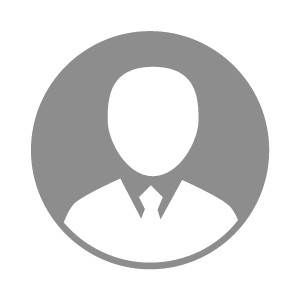 电    话电    话下载后可见下载后可见毕业院校西南农业大学邮    箱邮    箱下载后可见下载后可见学    历大专住    址住    址期望月薪10000-20000求职意向求职意向动物疾病诊治,技术讲师,猪技术服务经理动物疾病诊治,技术讲师,猪技术服务经理动物疾病诊治,技术讲师,猪技术服务经理动物疾病诊治,技术讲师,猪技术服务经理期望地区期望地区不限不限不限不限教育经历教育经历就读学校：重庆市奉节县城石马职业技术学校 就读学校：重庆市奉节县城石马职业技术学校 就读学校：重庆市奉节县城石马职业技术学校 就读学校：重庆市奉节县城石马职业技术学校 就读学校：重庆市奉节县城石马职业技术学校 就读学校：重庆市奉节县城石马职业技术学校 就读学校：重庆市奉节县城石马职业技术学校 工作经历工作经历工作单位：新希望六和股份有限公司 工作单位：新希望六和股份有限公司 工作单位：新希望六和股份有限公司 工作单位：新希望六和股份有限公司 工作单位：新希望六和股份有限公司 工作单位：新希望六和股份有限公司 工作单位：新希望六和股份有限公司 自我评价自我评价猪病治疗，外科手术，放养管理，母猪场管理猪病治疗，外科手术，放养管理，母猪场管理猪病治疗，外科手术，放养管理，母猪场管理猪病治疗，外科手术，放养管理，母猪场管理猪病治疗，外科手术，放养管理，母猪场管理猪病治疗，外科手术，放养管理，母猪场管理猪病治疗，外科手术，放养管理，母猪场管理其他特长其他特长